v sobotu 25. 6. 2022 od 13:00 na hřišti za Obecním úřadem ve StružniciProgram:   13:00  Zahájení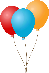  13:30  Vystoupení dětí MŠ a ZŠ   14:00  Brontosauři 15:30  Bublinkový speciál   16:30  Lidové písničky, 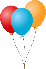                  dechovka Z. Kotyševa 18:15  Taneční vystoupení   20:00  Hurwajs, NO LOVE 22:00  Světelná a ohnivá show 22:30  Hurwajs, NO LOVE   24:00  KONEC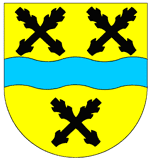 